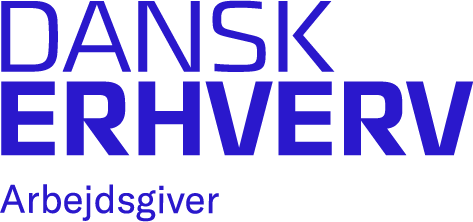 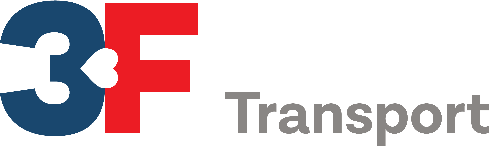 Ansættelsesaftale for ansættelser i henhold til LageroverenskomstenmellemDansk Erhverv Arbejdsgiver og 3F TransportgruppenUndertegnede arbejdsgiverNavn:  ________________________________________________________Adresse:  ______________________________________________________Postnummer og by:  _____________________________________________CVR-nr.: ______________________________________________________har ansat/ansætter hervedFødselsdato:  ___________________________________________________Medarbejderens fulde navn:  _______________________________________Adresse:  ______________________________________________________Postnummer og by:  _____________________________________________Tlf.nr.:  _______________________________________________________Bankkontonummer.:  ____________________________________________Reg.nr.:  _______________________________________________________Stilling eller jobkategori: _________________________________________Tiltrædelsesdato:  _______________________________________________Hvis ansættelsesforholdet er tidsbegrænset, angives ophørsdatoen: _________Ansættelsesforholdet er begrænset til udførelse af følgende opgave(r):____________________________________________________________________________________________________________________________Fast arbejdssted (arbejdsstedets adresse angives):_____________________________________________________________Skiftende arbejdssteder    Ja        Nej Arbejdstid:Den normale gennemsnitlige arbejdstid er i henhold til gældende overenskomst samt eventuelle lokalaftaler:  __________.Placering af arbejdstiden, herunder eventuel overtid, holddrift, forskudt tid fastlægges i henhold til overenskomstens bestemmelser.Overarbejde kan forekomme, og medarbejderen er forpligtet til at udføre pålagt overarbejde, jf. overenskomstens bestemmelser herom. Aflønningsform:Medarbejderen er ansat på: på timeløn med fridagsopsparing på 6,75 %  i henhold til fuldlønsordningLøn:Medarbejderens løn er p.t. kr.:  _____________________________________Overarbejdsbetaling, forskudttidstillæg, tillæg for arbejde i holddrift, betaling for ude- og rejsearbejde og genetillæg i øvrigt betales efter gældende overenskomst. På virksomheden kan forekomme akkordarbejde, bonusordninger eller andre produktionsfremmende lønsystemer, hvor lønnen fastsættes efter reglerne i overenskomsten eller lokalaftaler. Lønnen udbetales:Bagud    Forud    Ugentligt    Hver 14. dag    Månedsvis Ud over timelønnen opsparer medarbejderen særlig opsparing, der p.t. udgør [x] % af den ferieberettigede løn. Den særlige opsparing kan anvendes til fravær, jf. § 4 og § 25, stk. 1 til 3. For så vidt angår midler fra den særlige opsparing, som medarbejderen ikke har disponeret over, er det mellem medarbejderen og virksomheden aftalt, at: (sæt kun et kryds idet følgende)  særlig opsparing udbetales i overensstemmelse med overenskomsten, således atmidler på særlig opsparing ud over 4 pct. point udbetales løbende sammen med medarbejderens løn.For de resterende 4 pct. point på særlig opsparing, opgøres saldoen og vil blive udbetalt ved udgangen af juni måned og ved kalenderårets udløb samt ved fratræden. det samlede bidrag til særlig opsparing udbetales løbende sammen med lønnen, eller det samlede bidrag til særlig opsparing udbetales to gange årligt ved udgangen af juni og ved kalenderårets udløb.Såfremt medarbejderen ønsker en ændring i udbetalingsformen af særlig opsparing, skal virksomheden meddeles dette senest 1. november, gældende fra det efterfølgende kalenderår.”Svendebrev”:      Ja    Nej Pension:Der etableres arbejdsmarkedspension i.h.t. gældende overenskomst.Har medarbejderen været tilsluttet arbejdsmarkedspension i tidligere ansættelsesforhold?Ja         Nej           Hvilken: ____________________________Hvis ja, skal medarbejderen indmeldes fra første ansættelsesdag.For dette ansættelsesforhold etableres/er pensionsordningen etableret i:[Indsæt]Bidraget udgør, jf. Lageroverenskomsten mellem Dansk Erhverv Arbejdsgiver og 3F Transportgruppen, p.t.                                      Arbejdsgiverandel:  ________ %Medarbejderandel:  ________ %Uddannelse:Med hensyn til muligheder for uddannelse og kompetenceudvikling henvises til overenskomstens bestemmelser herom. [Hvis der er anden ret til uddannelse end det, der følger af overenskomsten, skal dette beskrives, f.eks. ved henvisning til uddannelsespolitik/personalehåndbog. Findes der ikke en personalehåndbog eller lignende, som beskriver retten til uddannelse mv., beskrives i ansættelsesaftalen den ret til uddannelse, som virksomheden evt. tilbyder.]Ferie:Medarbejderen har ret til ferie med feriegodtgørelse i overensstemmelse med reglerne i ferieloven og overenskomsten.Andet fravær:Med hensyn til søgnehelligdage, overenskomstmæssige fridage, feriefridage, barsel, barns sygdom og hospitalsindlæggelse, m.v. henvises der til overenskomstens bestemmelser. [Beskriv eventuelle yderligere rettigheder med løn i henhold til personalehåndbogen/andet.]Sygdom:Sygdom skal anmeldes til: ________________________________________Med hensyn til medarbejderens rettigheder til løn under sygdom henvises til overenskomsten.I øvrigt henvises til eventuelle personaleregulativer fastlagt på virksomheden. Disse regulativer er samtidig udleveret til medarbejderen.Opsigelse:Ansættelsesforholdet kan fra begge parters side opsiges i overensstemmelse med overenskomstens opsigelsesvarsler.Socialsikringsinstitutioner:Virksomheden indbetaler bidrag til ATP, Arbejdsmarkedets Erhvervssikring og arbejdsskadeforsikring hos [selskabets navn]. Medarbejderen er omfattet af en sundhedsordning i [selskabets navn] i henhold til overenskomsten. [Hvis der er andre socialsikringsinstitutioner, såsom sundhedsforsikring eller lign., skal dette beskrives og eventuelt ved henvisning til særlig politik herom.]Andre væsentlige vilkår:Ansættelsesforholdet er omfattet af Lageroverenskomsten mellem Dansk Erhverv Arbejdsgiver og 3F Transportgruppen. For ansættelsesforholdet i øvrigt henvises til gældende overenskomst, hvori der bl.a. er fastsat regler om arbejdsmarkedspension og ferie, samt til gældende lovgivning og eventuelle lokalaftaler på virksomheden.[Indsæt andre væsentlige vilkår:__________________________________________________________________________________________________________________________]Medarbejderen har til enhver tid pligt til at holde virksomheden underrettet om sin bopæl og sin private e-mailadresse. Virksomheden kan med frigørende virkning sende lønsedler og meddelelser/dokumenter vedrørende ansættelsesforholdet til medarbejderen via medarbejderens private e-mail samt via en elektronisk postløsning eksempelvis, e-Boks. Det udelukker ikke andre sædvanlige fremsendelsesformer.Den til enhver tid gældende personalehåndbog [og andre politikker] er en del af grundlaget for ansættelsesforholdet. Medarbejderen er forpligtet til at holde sig bekendt med den til enhver tid gældende personalehåndbog, som er udleveret ved ansættelsen og tilgængelig på [intranet/kontoret mv.]     Underskrift:Denne ansættelsesaftale er underskrevet i to eksemplarer, hvoraf det ene eksemplar er udleveret til medarbejderen. Dato: _______________________________[For virksomheden]Dato:_______________________________[Medarbejderens navn]